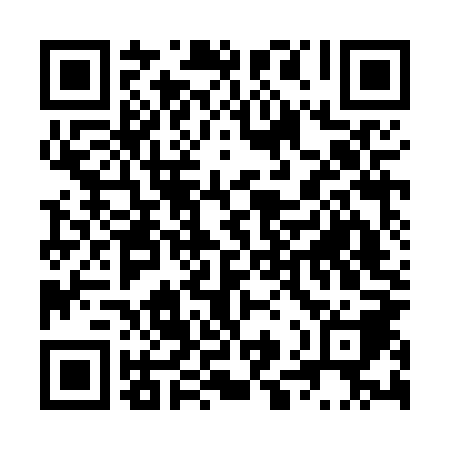 Ramadan times for La Lima, HondurasMon 11 Mar 2024 - Wed 10 Apr 2024High Latitude Method: NonePrayer Calculation Method: Muslim World LeagueAsar Calculation Method: ShafiPrayer times provided by https://www.salahtimes.comDateDayFajrSuhurSunriseDhuhrAsrIftarMaghribIsha11Mon4:514:516:0212:013:236:016:017:0812Tue4:504:506:0112:013:236:016:017:0913Wed4:494:496:0012:013:226:026:027:0914Thu4:484:486:0012:013:226:026:027:0915Fri4:484:485:5912:003:226:026:027:0916Sat4:474:475:5812:003:216:026:027:0917Sun4:464:465:5812:003:216:026:027:0918Mon4:464:465:5712:003:206:026:027:1019Tue4:454:455:5611:593:206:036:037:1020Wed4:444:445:5511:593:206:036:037:1021Thu4:434:435:5511:593:196:036:037:1022Fri4:434:435:5411:583:196:036:037:1023Sat4:424:425:5311:583:186:036:037:1024Sun4:414:415:5211:583:186:036:037:1125Mon4:404:405:5211:573:176:036:037:1126Tue4:394:395:5111:573:176:036:037:1127Wed4:394:395:5011:573:166:046:047:1128Thu4:384:385:4911:573:166:046:047:1129Fri4:374:375:4911:563:156:046:047:1130Sat4:364:365:4811:563:156:046:047:1231Sun4:354:355:4711:563:146:046:047:121Mon4:354:355:4711:553:146:046:047:122Tue4:344:345:4611:553:136:046:047:123Wed4:334:335:4511:553:136:056:057:124Thu4:324:325:4411:543:126:056:057:135Fri4:324:325:4411:543:126:056:057:136Sat4:314:315:4311:543:116:056:057:137Sun4:304:305:4211:543:106:056:057:138Mon4:294:295:4211:533:106:056:057:149Tue4:284:285:4111:533:096:056:057:1410Wed4:284:285:4011:533:096:066:067:14